فۆرمی زانیاری بۆ کۆتایی هێنان بە گرێبەستی پڕۆژەکانی حکومەتی هەرێمی کوردستانفۆرمی زانیاری بۆ کۆتایی هێنان بە گرێبەستی پڕۆژەکانی حکومەتی هەرێمی کوردستانفۆرمی زانیاری بۆ کۆتایی هێنان بە گرێبەستی پڕۆژەکانی حکومەتی هەرێمی کوردستانفۆرمی زانیاری بۆ کۆتایی هێنان بە گرێبەستی پڕۆژەکانی حکومەتی هەرێمی کوردستانفۆرمی زانیاری بۆ کۆتایی هێنان بە گرێبەستی پڕۆژەکانی حکومەتی هەرێمی کوردستانفۆرمی زانیاری بۆ کۆتایی هێنان بە گرێبەستی پڕۆژەکانی حکومەتی هەرێمی کوردستانفۆرمی زانیاری بۆ کۆتایی هێنان بە گرێبەستی پڕۆژەکانی حکومەتی هەرێمی کوردستانفۆرمی زانیاری بۆ کۆتایی هێنان بە گرێبەستی پڕۆژەکانی حکومەتی هەرێمی کوردستانفۆرمی زانیاری بۆ کۆتایی هێنان بە گرێبەستی پڕۆژەکانی حکومەتی هەرێمی کوردستانحکومەتی هەرێمی کوردستان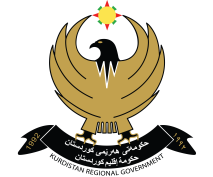 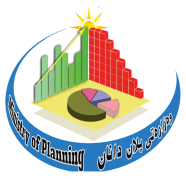 وەزارەتی پلاندانانبەڕێوەبەرایەتی گشتی پلانی پڕۆژەکانحکومەتی هەرێمی کوردستانوەزارەتی پلاندانانبەڕێوەبەرایەتی گشتی پلانی پڕۆژەکانحکومەتی هەرێمی کوردستانوەزارەتی پلاندانانبەڕێوەبەرایەتی گشتی پلانی پڕۆژەکانحکومەتی هەرێمی کوردستانوەزارەتی پلاندانانبەڕێوەبەرایەتی گشتی پلانی پڕۆژەکانحکومەتی هەرێمی کوردستانوەزارەتی پلاندانانبەڕێوەبەرایەتی گشتی پلانی پڕۆژەکانحکومەتی هەرێمی کوردستانوەزارەتی پلاندانانبەڕێوەبەرایەتی گشتی پلانی پڕۆژەکانحکومەتی هەرێمی کوردستانوەزارەتی پلاندانانبەڕێوەبەرایەتی گشتی پلانی پڕۆژەکانحکومەتی هەرێمی کوردستانوەزارەتی پلاندانانبەڕێوەبەرایەتی گشتی پلانی پڕۆژەکانحکومەتی هەرێمی کوردستانوەزارەتی پلاندانانبەڕێوەبەرایەتی گشتی پلانی پڕۆژەکانجۆری بودجە :جۆری بودجە :جۆری بودجە :کۆدی پڕۆژە :ناوی پرۆژە :قەزا :قەزا :قەزا :پارێزگا :وەزارەتی جێبەجێکار :وەزارەتی جێبەجێکار :وەزارەتی جێبەجێکار :وەزارەت :خەرجی پڕۆژە :خەرجی پڕۆژە :خەرجی پڕۆژە :گوژمەی پڕۆژە :ڕێکەوتی كۆتایی :ڕێکەوتی كۆتایی :ڕێکەوتی كۆتایی :ڕێکەوتی دەستبەکار بوون :وڵاتی کۆمپانیا :وڵاتی کۆمپانیا :وڵاتی کۆمپانیا :ناوی کۆمپانیا :ڕێژەی ئەنجامدان :ڕێژەی ئەنجامدان :ڕێژەی ئەنجامدان :جۆری گرێبەست نەخێر بەڵێ بەڵێ بەڵێئایا وەزارەت دەتوانێت پارێزگاری لە پرۆژەکە بکات؟ئایا وەزارەت دەتوانێت پارێزگاری لە پرۆژەکە بکات؟ئایا وەزارەت دەتوانێت پارێزگاری لە پرۆژەکە بکات؟ئایا وەزارەت دەتوانێت پارێزگاری لە پرۆژەکە بکات؟ئایا وەزارەت دەتوانێت پارێزگاری لە پرۆژەکە بکات؟ئەگەر وەڵامەکە نەخێرە چ کارێک پێویستە ئەنجام بدرێت بۆ پارێزگاری کردن لە پڕۆژەکە؟ئەگەر وەڵامەکە نەخێرە چ کارێک پێویستە ئەنجام بدرێت بۆ پارێزگاری کردن لە پڕۆژەکە؟ئەگەر وەڵامەکە نەخێرە چ کارێک پێویستە ئەنجام بدرێت بۆ پارێزگاری کردن لە پڕۆژەکە؟ئەگەر وەڵامەکە نەخێرە چ کارێک پێویستە ئەنجام بدرێت بۆ پارێزگاری کردن لە پڕۆژەکە؟ئەگەر وەڵامەکە نەخێرە چ کارێک پێویستە ئەنجام بدرێت بۆ پارێزگاری کردن لە پڕۆژەکە؟ئەگەر وەڵامەکە نەخێرە چ کارێک پێویستە ئەنجام بدرێت بۆ پارێزگاری کردن لە پڕۆژەکە؟ئەگەر وەڵامەکە نەخێرە چ کارێک پێویستە ئەنجام بدرێت بۆ پارێزگاری کردن لە پڕۆژەکە؟ئەگەر وەڵامەکە نەخێرە چ کارێک پێویستە ئەنجام بدرێت بۆ پارێزگاری کردن لە پڕۆژەکە؟ئەگەر وەڵامەکە نەخێرە چ کارێک پێویستە ئەنجام بدرێت بۆ پارێزگاری کردن لە پڕۆژەکە؟ نەخێر بەڵێ بەڵێ بەڵێئایا بەڵێندەر ئامادەیە کە کاری پێویست ئەنجام بدات بۆ پاراستنی پڕۆژەکە بە وەرگرتنی چەک بەرامبەر بە کارەکە؟ئایا بەڵێندەر ئامادەیە کە کاری پێویست ئەنجام بدات بۆ پاراستنی پڕۆژەکە بە وەرگرتنی چەک بەرامبەر بە کارەکە؟ئایا بەڵێندەر ئامادەیە کە کاری پێویست ئەنجام بدات بۆ پاراستنی پڕۆژەکە بە وەرگرتنی چەک بەرامبەر بە کارەکە؟ئایا بەڵێندەر ئامادەیە کە کاری پێویست ئەنجام بدات بۆ پاراستنی پڕۆژەکە بە وەرگرتنی چەک بەرامبەر بە کارەکە؟ئایا بەڵێندەر ئامادەیە کە کاری پێویست ئەنجام بدات بۆ پاراستنی پڕۆژەکە بە وەرگرتنی چەک بەرامبەر بە کارەکە؟بڕی پێویست (دینار) :بڕی پێویست (دینار) :بڕی پێویست (دینار) :ئەگەر وەڵامەکە بەڵێ یە چەند پێویستە بۆ ئەنجامدانی کاری پاراستنی پڕۆژەکە؟ئەگەر وەڵامەکە بەڵێ یە چەند پێویستە بۆ ئەنجامدانی کاری پاراستنی پڕۆژەکە؟ئەگەر وەڵامەکە بەڵێ یە چەند پێویستە بۆ ئەنجامدانی کاری پاراستنی پڕۆژەکە؟ئەگەر وەڵامەکە بەڵێ یە چەند پێویستە بۆ ئەنجامدانی کاری پاراستنی پڕۆژەکە؟ئەگەر وەڵامەکە بەڵێ یە چەند پێویستە بۆ ئەنجامدانی کاری پاراستنی پڕۆژەکە؟تێبینی :تێبینی :تێبینی :تێبینی :تێبینی :تێبینی :تێبینی :تێبینی :تێبینی :تکایە ئەم بەشە لە لایەن بەڕێوەبەری گشتی پەیوەندیدار پر بکرێتەوە.تکایە ئەم بەشە لە لایەن بەڕێوەبەری گشتی پەیوەندیدار پر بکرێتەوە.تکایە ئەم بەشە لە لایەن بەڕێوەبەری گشتی پەیوەندیدار پر بکرێتەوە.تکایە ئەم بەشە لە لایەن بەڕێوەبەری گشتی پەیوەندیدار پر بکرێتەوە.تکایە ئەم بەشە لە لایەن بەڕێوەبەری گشتی پەیوەندیدار پر بکرێتەوە.تکایە ئەم بەشە لە لایەن بەڕێوەبەری گشتی پەیوەندیدار پر بکرێتەوە.تکایە ئەم بەشە لە لایەن بەڕێوەبەری گشتی پەیوەندیدار پر بکرێتەوە.تکایە ئەم بەشە لە لایەن بەڕێوەبەری گشتی پەیوەندیدار پر بکرێتەوە.تکایە ئەم بەشە لە لایەن بەڕێوەبەری گشتی پەیوەندیدار پر بکرێتەوە.واژووواژووبەرواربەرواربەروارناونیشانی وەزیفیناونیشانی وەزیفیناوناو